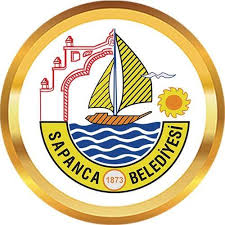 T.C.SAPANCA BELEDİYESİ23 NİSAN KONULU RESİM YARIŞMASI ŞARTNAMESİ YARIŞMAYI DÜZENLEYEN: Sapanca Belediyesi Basın Yayın ve Halkla İlişkiler MüdürlüğüKONU : “23 Nisan Ulusal Egemenlik ve Çocuk Bayramı” AMAÇ : 23 Nisan Ulusal Egemenlik ve Çocuk Bayramı dolayısıyla oluşturduğumuz resim yarışması ile çocuklarımıza milli bilinci aşılamak, estetik ve gözlemsel becerilerini geliştirmek, sanata duyarlılıklarını artırmak amaçlanmaktadır. KAPSAMI : Sapanca ilçe sınırları içinde yer alan tüm 6-10 yaş arası çocuklar katılabilir. KATILIM ŞARTLARI Resim yarışmasına Sapanca ilçe sınırları içinde yer alan tüm 6-10 yaş arası çocuklar katılabilir.   Yarışmacıların tasarımlarını özgün çalışmalardan elde etmeleri gereklidir. Alıntı eserler tespit edildiğinde değerlendirmeye alınmayacaktır. Alıntı olan eserin sorumluluğu yarışmacıya aittir. Eserlerin daha önce herhangi bir yarışmaya katılmamış olması ve herhangi bir yerde yayınlanmamış olması gerekmektedir. Öğrenciler birer eserle yarışmaya katılacaklardır.25X35cm beyaz resim kağıdı kullanılacaktır. Teknik olarak pastel ya da kuru boya resim tekniği kullanılacaktır. Eserler katlanmadan kırılmayacak şekilde teslim edilecektir. Başvuru tarihinden sonra gelen eserler değerlendirmeye alınmayacaktır. Dereceye girsin veya girmesin yarışmaya gönderilen eserler geri iade edilmeyecektir. Eserlerin arkasına sağ üst köşesine öğrencinin iletişim bilgileri yazılacaktır. Eser sahibinin ad-soyadı, adres, okulu, doğum tarihi ve telefon numarası yazılmış bir şekilde belediyemiz Sapanca Belediyesi Basın Yayın ve Halkla İlişkiler Müdürlüğü’ne yada Beyaz Masa Birimine elden teslim edilmesi gerekmektedir. YARIŞMA BAŞLANGIÇ TARİHİ: 6 Nisan 2021 Salı ESERLERİN TESLİM TARİHİ: Eserler en geç 19 Nisan 2021 Pazartesi günü saat 17.30’a kadar teslim edilmiş olmalıdır. DEĞERLENDİRME TARİHİ: 19-21 Nisan tarihleri arasında eserler Seçici Kurul tarafından değerlendirilecektir. SONUÇLARIN AÇIKLANMASI: Yarışma sonuçları 22 Nisan Perşembe günü Sapanca Belediyesi sosyal medya hesaplarından açıklanacaktır. ÖDÜL TÖRENİ TARİHİ: Pandemi koşulları sebebiyle ödül töreni yapılmayacak olup dereceye giren kişilere ödülleri Sapanca Belediyesi’nce, belirtilen gün ve saate belediye binasında takdim edilecektir. ÖDÜLLER : Sapanca Belediyesi’nce, belirlenen sürpriz hediyeler.DİĞER HUSUSLAR Yarışmaya katılan tüm öğrenciler, bu şartname hükümlerini kabul etmiş sayılırlar. Not: Sosyal medya hesapları üzerinden yarışmaya gönderilen eserler değerlendirmeye alınmayacaktır.